РОССИЙСКАЯ ФЕДЕРАЦИЯАМУРСКАЯ ОБЛАСТЬ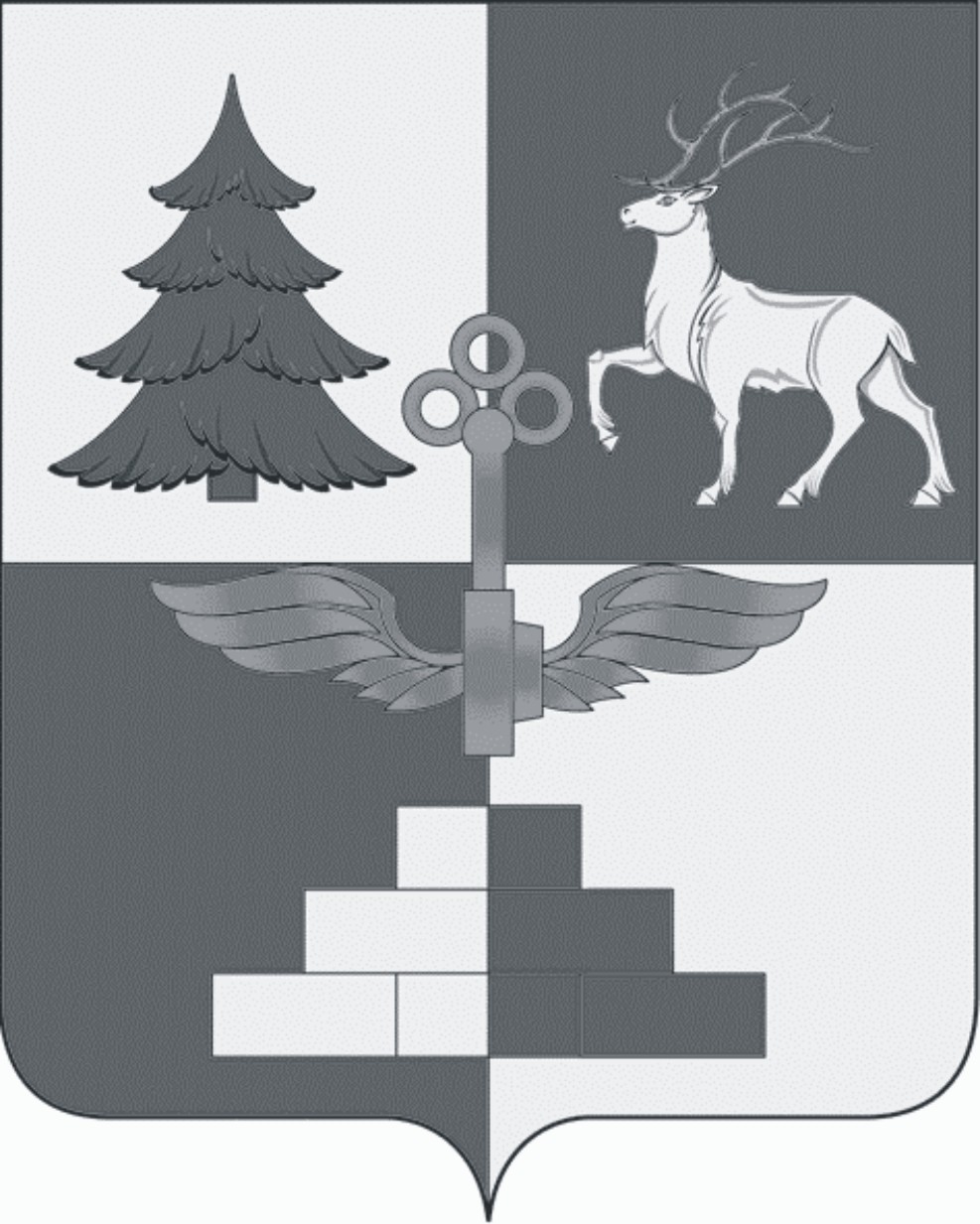 Т Ы Н Д И Н С К А Я  Г О Р О Д С К А Я  Д У М Аседьмой созывР Е Ш Е Н И ЕО внесении изменений в решение Тындинской городской Думы от 26.04.2018 № 717-Р-ТГД-VI «Об утверждении Перечня муниципального имущества, предназначенного для содействия развитию малого и среднего предпринимательства на территории муниципального образования города Тынды»В соответствии с Федеральным закономот 24.07.2007 №209-ФЗ «О развитии малого и среднего предпринимательства в Российской Федерации», руководствуясь Федеральным законом от 06.10.2003 №131-ФЗ «Об общих принципах организации местного самоуправления в Российской Федерации», Уставом города Тынды, нормативным правовым актомгорода Тынды от 19.05.2016 №27-НПА «О порядке формирования, ведения и обязательного опубликования Перечня муниципального имущества, предназначенного для содействия развитию малого и среднего предпринимательства на территории муниципального образования города Тынды», принятого решением Тындинской городской Думы от 19.05.2016 №424-Р-ТГД-VI,Тындинская городская ДумаРЕШИЛА:1. Внести в решение Тындинской городской Думы от 26.04.2018 №717-Р-ТГД-VI «Об утверждении Перечня муниципального имущества, предназначенного для содействия развитию малого и среднего предпринимательства на территории муниципального образования города Тынды» (в редакции решений Тындинской городской Думы от 19.06.2018№ 742-Р-ТГД-VI, от13.12.2018 №56-Р-ТГД-VII, от 12.04.2019 №111-Р-ТГД- VII, от20.04.2019 №121-Р-ТГД-VII, от 21.12.2019№199-Р-ТГД-VII,от18.04.2020 №240-Р-ТГД-VII, от 04.06.2020 №253-Р-ТГД-VII, от 27.02.2021 №322-Р-ТГД-VII, от 22.04.2021 №344-Р-ТГД-VII, от 09.07.2021 № 385-Р-ТГД-VII) следующие изменения:1)из приложения к пункту 1 (Перечень муниципального имущества, предназначенного для содействия развитию малого и среднего предпринимательства на территории муниципального образования города Тынды) исключить следующие строки:- строку230 (Часть здания, нежилые помещения ТОЦ (Литер А2), по адресу: г.Тында, ул.Красная Пресня, д. 27 (2 этаж), год ввода в эксплуатацию 1984,общая площадь 77,7 кв.м.);- строку326 (Нежилое помещение в Административном здании по адресу: г.Тында, ул.Советская, 57, год ввода в эксплуатацию 1978, общая площадь 94,3 кв.м);- строку327 (Нежилое помещение в Административном здании по адресу: г.Тында, ул.Советская, 57, год ввода в эксплуатацию 1978, общая площадь 39,1 кв.м.;- строку328 (Нежилое помещение в Административном здании по адресу: г.Тында, ул.Советская, 57, год ввода в эксплуатацию 1978, общая площадь 10,2 кв.м.);- строку329(Нежилое помещение в Административном здании по адресу: г.Тында, ул.Советская, 57, год ввода в эксплуатацию 1978, общая площадь 31,6 кв.м.);- строку330(Нежилое помещение в Административном здании по адресу: г.Тында, ул.Советская, 57, год ввода в эксплуатацию 1978, общая площадь 13,6 кв.м.);- строку331(Нежилое помещение в Административном здании по адресу: г.Тында, ул.Советская, 57, год ввода в эксплуатацию 1978, общая площадь 4,9 кв.м.);- строку332(Нежилое помещение в Административном здании по адресу: г.Тында, ул.Советская, 57, год ввода в эксплуатацию 1978, общая площадь 11,6 кв.м.);- строку333(Нежилое помещение в Административном здании по адресу: г.Тында, ул.Советская, 57, год ввода в эксплуатацию 1978, общая площадь 9,4 кв.м.);- строку334(Нежилое помещение в Административном здании по адресу: г.Тында, ул.Советская, 57, год ввода в эксплуатацию 1978, общая площадь 11,5 кв.м.);- строку335(Нежилое помещение в Административном здании по адресу: г.Тында, ул.Советская, 57, год ввода в эксплуатацию 1978, общая площадь 23,5 кв.м.);- строку336(Нежилое помещение в Административном здании по адресу: г.Тында, ул.Советская, 57, год ввода в эксплуатацию 1978, общая площадь 4,8 кв.м.);- строку337 (Нежилое помещение в Административном здании по адресу: г.Тында, ул.Советская, 57, год ввода в эксплуатацию 1978, общая площадь 11,6 кв.м.);- строку338 (Нежилое помещение в Административном здании по адресу: г.Тында, ул.Советская, 57, год ввода в эксплуатацию 1978, общая площадь 11,2 кв.м.);- строку339 (Нежилое помещение в Административном здании по адресу: г.Тында, ул.Советская, 57, год ввода в эксплуатацию 1978, общая площадь 10,3 кв.м.);- строку340 (Нежилое помещение в Административном здании по адресу: г.Тында, ул.Советская, 57, год ввода в эксплуатацию 1978, общая площадь 15,5 кв.м.);- строку341 (Нежилое помещение в Административном здании по адресу: г.Тында, ул.Советская, 57, год ввода в эксплуатацию 1978, общая площадь 46,7 кв.м.);- строку342 (Нежилое помещение в Административном здании по адресу: г.Тында, ул.Советская, 57, год ввода в эксплуатацию 1978, общая площадь 11,6 кв.м.);- строку343(Нежилое помещение в Административном здании по адресу: г.Тында, ул.Советская, 57, год ввода в эксплуатацию 1978, общая площадь 21,5 кв.м.);- строку344 (Нежилое помещение в Административном здании по адресу: г.Тында, ул.Советская, 57, год ввода в эксплуатацию 1978, общая площадь 20,2 кв.м.);- строку345 (Нежилое помещение в Административном здании по адресу: г.Тында, ул.Советская, 57, год ввода в эксплуатацию 1978, общая площадь 10,5 кв.м.);- строку346 (Нежилое помещение в Административном здании по адресу: г.Тында, ул.Советская, 57, год ввода в эксплуатацию 1978, общая площадь 22,1 кв.м.);- строку347 (Нежилое помещение в Административном здании по адресу: г.Тында, ул.Советская, 57, год ввода в эксплуатацию 1978, общая площадь 48,2 кв.м.);- строку348 (Нежилое помещение в Административном здании по адресу: г.Тында, ул.Советская, 57, год ввода в эксплуатацию 1978, общая площадь 13,4 кв.м);- строку349 (Нежилое помещение в Административном здании по адресу: г.Тында, ул.Советская, 57, год ввода в эксплуатацию 1978, общая площадь 28,2 кв.м.);- строку350 (Нежилое помещение в Административном здании по адресу: г.Тында, ул.Советская, 57, год ввода в эксплуатацию 1978, общая площадь 526,5 кв.м, 3 этаж.);- строку 361 (Нежилое здание по адресу: г. Тында, ул. Мохортова, 4, год ввода в эксплуатацию 1980, общая площадь 7871,00 кв.м.).2. Опубликовать настоящее решение в официальном периодическом печатном издании города Тынды газете «Авангард» и разместить на официальном сайте Администрации города Тынды в сети «Интернет»: gorod.tynda.ru.3. Настоящее решение вступает в силу со дня его подписания председателем Тындинской городской Думы.4. Контроль исполнения настоящего решения возложить на постоянную комиссию по экономической политике и муниципальной собственности.ПредседательТындинской городской Думы 				          И.Ю. Магарламовгород Тында«26» февраля 2022 года№ 471- Р-ТГД-VII